Stephin John MathewProject Coordinator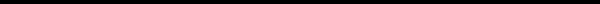 Thattasseril (H)Chengara Pathanamthitta, 689664+91-7594014679johnmathewstephin.sjm@gmail.comㅡExperienceKuttukaran Foundation/ project CoordinatorDEC 2017 - PRESENT, ErnakulumSubmission of project proposals and EOIImplementation of Various Skill Development Projects Coordination of PMKVY.NULM and other govt.ProjectsSkill development team & student coordinationTraining candidates on advanced technologiesTranslation to other languages New Galaxy / MechanicSEP 2015 - NOV 2017, PathanamthittaPerforming routine maintenance on vehiclesRecondition of engines, brake lines etc.Specialization on gearboxes (MT, AT etc.)Essar Oils (Darcy pvt.Ltd)/ OperatorJUL 2014 - AUG 2015, GujaratAssist engineers and other personnel to solve operating problemsInspecting pipelines, tightening connections and lubricating valves etc.Clamp seals around valves to seal the tanksㅡEducationMahatma Gandhi University /B.Tech-Mechanical EngineeringMONTH 2015 - MONTH 2017, Pathanamthitta·        CGPA - 6.57·        Completed projects on hydraulic systems.Girideepam Bethany, Kottayam / Higher SecondaryMONTH 2008- MONTH 2010, Kottayam, KeralaScored 86%ㅡAdditional SkillsEnglish -Business level Speaking ,writing and reading skills Hindi - Reading ,speaking and writingTamil -SpeakingㅡCertificationsAutomotive Technical Trainer –ASDCNIESBUD certifiedLevel 2 in RT,UT,MPT,PT from ASNTCertification in Piping and pipeline EngineeringCertification in welding Inspection